COMUNICADO DE PRENSA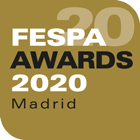 26 de junio de 2019FESPA LANZA LOS AWARDS DE 2020 CON CUATRO CATEGORÍAS NUEVASLa nueva categoría Printeriors destaca el crecimiento en el mercado de la decoración impresaFESPA Awards 2020 ya está abierta para aquellos proveedores de servicios de impresión (PSP) y empresas de rotulación que deseen presentar sus diseños de impresión más destacados.FESPA ha añadido cuatro categorías nuevas a los Awards de 2020, incluido un Printeriors Award que pondrá de manifiesto el crecimiento en este sector del mercado. Neil Felton, CEO de FESPA, comenta: “Desde que lanzamos Printeriors en 2015, la demanda de decoración impresa ha aumentado en la comunidad de impresión especializada y también se ha destacado como tendencia clave en los dos informes de nuestra encuesta Print Census: el de 2015 y el de 2018. En los últimos cinco años hemos desarrollado nuestra propuesta Printeriors para que refleje las demandas del sector. A través de nuestras exposiciones y eventos hemos comprendido que la decoración impresa constituye una parte importante para una serie de fabricantes y PSP. Con la incorporación de este Printeriors Award lo que deseamos es compartir algunos de los ejemplos creativos de decoración impresa que la comunidad global está produciendo”.Printeriors Award incluirá cinco subcategorías: Espacios públicos (como museos u hospitales); Hoteles y restaurantes; Eventos y experiencias Pop-Up; Oficinas y espacios de trabajo; y Comercio minorista.En la edición Awards 2020, FESPA también incorpora otras tres categorías centradas en aplicaciones:Envasado en papel y cartónEnvasado en plásticoDecoración envolvente: decoración de vehículos (comerciales, flota o privados) y otros elementos como mobiliario y accesoriosAdemás de en los premios nuevos, los proveedores de servicios de impresión y empresas de rotulación también pueden participar con sus proyectos en las categorías establecidas:Expositores y puntos de venta en papel y cartónExpositores y puntos de venta en plásticoCartelesSerigrafía y bellas artesCalcomanías y etiquetas impresasEfectos especiales creativos en papel/cartón y plásticoEfectos especiales en camisetas, prendas de vestir y otros tejidosPrendas impresasTejidos impresos con tecnología rollo a rolloProductos de cristal, cerámica, metal y maderaImpresión directa en productos tridimensionalesSeñalización no impresaImpresión funcional: letreros, diales, matrículasAparte de las principales categorías de premios, está el denominado Young Star Award, que se elige entre todas las categorías y en la que solo pueden participar jóvenes de 16 a 25 años de edad que trabajen como empleado novel, en prácticas o estudiante de cualquier disciplina relacionada con la impresión.Además, hay tres premios en los que no se puede participar directamente y que se conceden mediante el voto de los jueces y la comunidad FESPA:El People’s Choice Award lo vota la comunidad online FESPA en todas las categorías. El periodo de votación para este premio estará abierto del 8 al 9 de diciembre de 2019.El Best in Show Award es elegido por los jueces de FESPA Awards entre todas las categorías.Este año es nuevo el Judges Award for Innovation, que es seleccionado por los jueces de FESPA entre todas las categorías y se concede a la obra de arte más innovadora.FESPA Awards 2019 ha recibido 173 solicitudes de participación de 50 países, lo que refuerza el estatus de esta competición dentro de la industria de la impresión especializada y el prestigio que supone ganar uno de sus premios.David Gray, Director General de VGL, empresa ganadora de las categorías de Posters y Best In Show en el FESPA Awards de 2019, comenta: “Ganar un FESPA Award no solo en la categoría en la que participábamos, sino también en la de Best in Show, ha sido una experiencia increíble. Siempre hemos invertido en innovación, desde la tecnología de impresión más novedosa a los nuevos métodos de acabado, por eso, el reconocimiento de FESPA no solo ha reforzado nuestro compromiso con establecer nuevas técnicas que ofrecer a nuestros clientes, sino que también ha motivado a nuestros equipos de toda la empresa a trabajar en innovadores conceptos futuros”.“En nuestra opinión, los FESPA Awards son un reconocimiento formal a la motivación, energía y creatividad de los extraordinarios profesionales que trabajan en nuestra empresa. Sin ellos, ni siquiera habríamos estado en la posición de poder participar”.Los proveedores de servicios de impresión y empresas de rotulación que deseen participar en los Awards de 2020, pueden presentar su solicitud hasta el viernes, 1 de noviembre de 2019. Los participantes seleccionados se anunciarán el 9 de diciembre de 2019 y los proyectos se expondrán en la FESPA Global Print Expo 2020, que se celebrará del 24 al 27 de marzo en el centro de exposiciones IFEMA de Madrid (España).Los ganadores de los premios FESPA Awards de 2020 serán anunciados en la cena de gala anual de FESPA que se celebrará en Madrid el 25 de marzo de 2020; todos los detalles se darán a conocer próximamente.Para obtener más información sobre los premios FESPA Awards 2020 y cómo participar, visite www.fespaawards.comFINAcerca de FESPAFundada en 1962, FESPA es una federación de asociaciones del sector, así como una entidad organizadora de exposiciones y conferencias para los sectores de impresión digital y serigráfica. El doble objetivo de FESPA es promocionar la impresión digital y serigráfica y compartir con sus socios conocimientos sobre la impresión digital y serigráfica, ayudándoles así a ampliar sus negocios y a conocer los últimos avances experimentados en sus sectores de gran crecimiento. FESPA: Profit for Purpose (Beneficio con una finalidad)
Nuestros accionistas son la industria. FESPA ha invertido millones de Euros en la comunidad global de impresión durante los últimos siete años, contribuyendo de esta manera al crecimiento del sector. Visite www.fespa.com para obtener más información. FESPA Print CensusFESPA Print Census es un proyecto de investigación global destinado al conocimiento del gran formato, la serigrafía y la comunidad de impresión digital. Se trata del mayor proyecto de recopilación de datos de este tipo. Las exposiciones que FESPA celebrará próximamente son:FESPA Mexico, 22-24 Agosto 2019, Centro Citibanamex, Mexico City, MexicoFESPA Africa, 11-13 Septiembre 2019, Gallagher Convention Centre, Johannesburg, South AfricaFESPA Brasil, 18-21 Marzo 2020, Expo Center Norte, São Paulo, BrazilFESPA Global Print Expo, 24-27 Marzo 2020, IFEMA, Madrid, SpainEuropean Sign Expo, 24-27 Marzo 2020, IFEMA, Madrid, SpainSportswear Pro, 24-27 Marzo 2020, IFEMA, Madrid, SpainFESPA Global Print Expo, 18-21 Mayo 2021, Messe München, Munich, GermanyEuropean Sign Expo, 18-21 Mayo 2021, Messe München, Munich, GermanyPublicado en nombre de FESPA por AD CommunicationsSi desea más información, póngase en contacto con:Michael Grass				Alina LazarAD Communications  			FESPATel: + 44 (0) 1372 464470        		Tel: +44 (0) 1737 228174Email: mgrass@adcomms.co.uk		Email: Alina.Lazar@fespa.comWebsite: www.adcomms.co.uk		Website: www.fespa.com